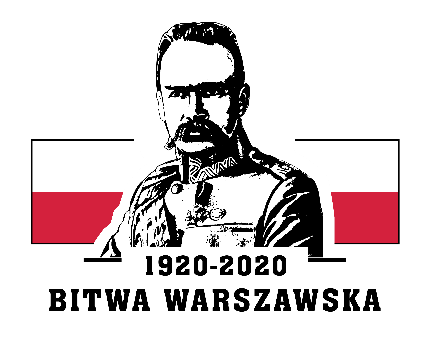 MODYFIKACJA SPECYFIKACJI ISTOTNYCH WARUNKÓW ZAMÓWIENIA  - 2 W postępowaniu o zamówienie publiczne nr spr.: 12/WT/6WOG/2020, którego przedmiotem jest: dostawa fabrycznie nowych, nieregenerowanych tonerów i tuszy do drukarek                           i kserokopiarek dla 6 WOG w Ustce w 2020 roku Zamawiający: 6. Wojskowy Oddział Gospodarczy, Lędowo-Osiedle 1N, 76-271 Ustka,  
w dniu 21.02.2020 r. dokonał modyfikacji Specyfikacji istotnych warunków zamówienia  
w następujący sposób:Zamawiający wykreśla w rozdziale III pkt 9 SIWZ, a „oświadczenie producenta, 
że oferowane produkty równoważne są wyrobami fabrycznie nowymi, nie regenerowanymi, kompatybilnymi ze sprzętem do którego są przeznaczone oraz wydajność oferowanego produktu równoważnego jest taka sama lub wyższa w stosunku do produkowanego przez producenta sprzętu, w którym zostanie użyty”, zostanie dodane do rozdziału VI pkt 4 jako                 ppkt 4).-----------------------------------------------------------------------------------------------------------------W rozdziale III pkt 4 SIWZ, jest: Wykonawca zobowiązany jest dostarczyć do siedziby Zamawiającego przedmiot umowy,     w terminie do …………… dni roboczych od daty złożenia zamówienia zgodnie                                 z zamówioną ilością i asortymentem. Czas dostawy Wykonawca określi w ofercie). winno być: Wykonawca zobowiązany jest dostarczyć do siedziby Zamawiającego przedmiot umowy,                    w terminie do …………… dni kalendarzowych od daty złożenia zamówienia zgodnie                            z zamówioną ilością i asortymentem. Czas dostawy Wykonawca określi w ofercie). -----------------------------------------------------------------------------------------------------------------W rozdziale VI pkt 4 SIWZ, jest: W celu potwierdzenia, że oferowane dostawy odpowiadają wymaganiom określonym 
w pkt. III ppkt. 1 SIWZ wykaz dokumentów i oświadczeń potwierdzających spełnienie warunków udziału w postępowaniu (art. 25 ust. 1, pkt. 2 ustawy Pzp).     Dokumenty składa tylko Wykonawca, którego oferta w wyniku wstępnej oceny zostanie uznana za najkorzystniejszą. Wykonawca przedłoży dokumenty w odpowiedzi na wezwanie Zamawiającego zgodnie z wyznaczonym terminem jednak nie krótszym niż 5 dni od daty otrzymania wezwania. Dokumenty powinny być aktualne na dzień ich składania Zamawiającemu. Certyfikat wydany przez jednostkę oceniającą zgodność lub sprawozdania z badań przeprowadzonych przez tę jednostkę, jako środka dowodowego potwierdzającego zgodność z wymaganiami lub cechami określonymi w opisie przedmiotu zamówienia, kryteriach oceny ofert lub warunkach realizacji zamówienia;Zaświadczenie niezależnego podmiotu uprawnionego do kontroli jakości potwierdzającego, że dostarczone produkty odpowiadają określonym normom lub specyfikacjom technicznym;Zaświadczenie niezależnego podmiotu zajmującego się poświadczeniem spełniania przez wykonawcę określonych norm zapewnia jakości, jeżeli zamawiający odwołuje się do systemów zapewniania jakości opartych na odpowiednich seriach norm europejskich.Dokumenty składa tylko Wykonawca, którego oferta w wyniku wstępnej oceny zostanie uznana za najkorzystniejszą. Wykonawca przedłoży dokumenty w odpowiedzi na wezwanie Zamawiającego zgodnie z wyznaczonym terminem jednak nie krótszym niż 5 dni od daty otrzymania wezwania. Dokumenty powinny być aktualne na dzień ich składania Zamawiającemu.winno być: W celu potwierdzenia, że oferowane dostawy odpowiadają wymaganiom określonym                  w pkt. III ppkt. 1 SIWZ wykaz dokumentów i oświadczeń potwierdzających spełnienie warunków udziału w postępowaniu (art. 25 ust. 1, pkt. 2 ustawy Pzp).Dokumenty składa tylko Wykonawca (oferujący produkty  równoważne), którego oferta 
w wyniku wstępnej oceny zostanie uznana za najkorzystniejszą. Wykonawca przedłoży dokumenty w odpowiedzi na wezwanie Zamawiającego zgodnie z wyznaczonym terminem jednak nie krótszym niż 5 dni od daty otrzymania wezwania. Dokumenty powinny być aktualne na dzień ich składania Zamawiającemu.Certyfikat wydany przez jednostkę oceniającą zgodność lub sprawozdania z badań przeprowadzonych przez tę jednostkę, jako środka dowodowego potwierdzającego zgodność z wymaganiami lub cechami określonymi  w opisie przedmiotu zamówienia, kryteriach oceny ofert lub warunkach realizacji zamówienia;Zaświadczenie niezależnego podmiotu uprawnionego do kontroli jakości potwierdzającego, że dostarczone produkty odpowiadają określonym normom lub specyfikacjom technicznym;Zaświadczenie niezależnego podmiotu zajmującego się poświadczeniem spełniania przez wykonawcę określonych norm zapewnia jakości, jeżeli zamawiający odwołuje się do systemów zapewniania jakości opartych na odpowiednich seriach norm europejskich;oświadczenie producenta, że oferowane produkty równoważne są wyrobami fabrycznie nowymi, nie regenerowanymi, kompatybilnymi ze sprzętem do którego są przeznaczone oraz wydajność oferowanego produktu równoważnego jest taka sama lub wyższa w stosunku do produkowanego przez producenta sprzętu, w którym zostanie użyty;potwierdzenie zgodności parametrów technicznych (raport z testów wydajności) wystawione przez nienależny podmiot w zakresie badania produktów potwierdzających spełnienie powyższych standardów.  -----------------------------------------------------------------------------------------------------------------W rozdziale XI  SIWZ wers 55, jest:NIE OTWIERAĆ DO DNIA 27.02.2020 r. DO GODZ. 12:00.winno być: NIE OTWIERAĆ DO DNIA 02.03.2020 r. DO GODZ. 12:00.----------------------------------------------------------------------------------------------------------------- W rozdziale  XII  SIWZ, jest:1. Każdy Wykonawca może złożyć w niniejszym przetargu tylko jedną ofertę za pośrednictwem Platformy Zakupowej: www.platformazakupowa.pl podpisując ją za pomocą elektronicznego podpisu kwalifikowanego lub w sposób tradycyjny za pośrednictwem poczty tradycyjnej, osobiście lub przez posłańca, na adres 6 Wojskowy Oddział Gospodarczy, Lędowo – Osiedle 1N, 76-271 Ustka lub dostarczyć do kancelarii                  6 WOG – budynek nr 25, pokój nr 9 do dnia 27.02.2020 r. do godz. 11:30.2. Termin składania ofert upływa 27.02.2020 r. o godz. 1130.3. Oferta, która wpłynie po upływie obowiązującego terminu zostanie niezwłocznie zwrócona.4. Otwarcie ofert nastąpi w dniu 27.02.2020 r. o godz. 12:00 w siedzibie zamawiającego, budynek nr 29, pokój nr 110.winno być: Każdy Wykonawca może złożyć w niniejszym przetargu tylko jedną ofertę za pośrednictwem Platformy Zakupowej: www.platformazakupowa.pl podpisując ją za pomocą elektronicznego podpisu kwalifikowanego lub w sposób tradycyjny za pośrednictwem poczty tradycyjnej, osobiście lub przez posłańca, na adres 6 Wojskowy Oddział Gospodarczy, Lędowo – Osiedle 1N, 76-271 Ustka lub dostarczyć do kancelarii                 6 WOG – budynek nr 25, pokój nr 9 do dnia 02.03.2020 r. do godz. 11:302. Termin składania ofert upływa 02.03.2020 r. o godz. 1130.3. Oferta, która wpłynie po upływie obowiązującego terminu zostanie niezwłocznie zwrócona.4. Otwarcie ofert nastąpi w dniu 02.03.2020 r. o godz. 12:00 w siedzibie zamawiającego, budynek nr 29, pokój nr 110.-----------------------------------------------------------------------------------------------------------------W rozdziale XIV SIWZ, jest: Opis kryteriów, którymi zamawiający będzie się kierował przy wyborze oferty,  wraz 
z podaniem wag tych kryteriów i sposobu oceny ofert - art. 36 ust.1 pkt 13 ustawy Pzp. Kryterium: cena  dostawy.                Cena brutto najniższa wśród ofertCENA =   ----------------------------------------------  x  100 x 40%                  Cena brutto badanej ofertyOferta z najniższą ceną usługi otrzyma maksymalną liczbę punktów – 40. Pozostałe oferty zostaną przeliczone według powyższego wzoru. Wynik będzie traktowany jako wartość punktowa w kryterium cena.Kryterium: czas dostawy (maksymalny czas realizacji dostawy 10 dni roboczych od dnia złożenia zamówienia):5    dni		- 20 pkt.7    dni		- 10 pkt.10  dni		-   0 pkt.Kryterium jakość oferowanego produktu oryginał/zamiennik będzie oceniany następująco:100%  oryginalnych tonerów i tuszy w stosunku do wszystkich oferowany - 40 pkt.90%- 99% oryginalnych tonerów i tuszy w stosunku do wszystkich oferowany - 20pkt.Poniżej 90% oryginalnych tonerów i tuszy w stosunku do wszystkich oferowany          -     0 pkt.winno być:Opis kryteriów, którymi zamawiający będzie się kierował przy wyborze oferty, wraz        
 z podaniem wag tych kryteriów i sposobu oceny ofert - art. 36 ust.1 pkt 13 ustawy Pzp.Kryterium: cena  dostawy.                Cena brutto najniższa wśród ofertCENA =----------------------------------------------  x 100 x 60%                  Cena brutto badanej ofertyOferta z najniższą ceną usługi otrzyma maksymalną liczbę punktów – 60. Pozostałe oferty zostaną przeliczone według powyższego wzoru. Wynik będzie traktowany jako wartość punktowa w kryterium cena.Kryterium: czas dostawy (maksymalny czas realizacji dostawy 15 dni kalendarzowych  od dnia złożenia zamówienia):7    dni	           - 10 pkt.14  dni	           -   5 pkt.15  dni i więcej       -   0 pkt.Kryterium jakość oferowanego produktu oryginał/zamiennik będzie oceniany następująco:96%-100%  oryginalnych tonerów i tuszy w stosunku do wszystkich oferowany - 30 pkt.90%- 95% oryginalnych tonerów i tuszy w stosunku do wszystkich oferowany – 15 pkt.poniżej 90% oryginalnych tonerów i tuszy w stosunku do wszystkich oferowany - 0 pkt.-----------------------------------------------------------------------------------------------------------------Projekt umowy § 1 pkt 6 otrzymuje nowe brzmienie:WYKONAWCA dla każdego produktu równoważnego przed zawarciem umowy dostarczy raporty z testów producenta, potwierdzające, że wydajność oferowanego produktu równoważnego jest taka sama lub wyższa w stosunku do oryginalnego, produkowanego przez producenta sprzętu, w którym zostanie użyty oraz jest kompatybilny ze sprzętem, do którego jest zamawiany. -----------------------------------------------------------------------------------------------------------------Projekt umowy § 1 pkt 8 otrzymuje nowe brzmienie:WYKONAWCA oświadcza, że zaoferowane materiały eksploatacyjne zamienne są odpowiednie dla danego rodzaju sprzętu i będą w pełni z nim współpracowały. W przypadku awarii z winy dostarczonego materiału eksploatacyjnego zobowiązujemy się do naprawy urządzenia w autoryzowanym serwisie i pokrycia w całości szkód, jakie awaria spowodowała oraz że wszelkie wymagane ekspertyzy związane z oceną kwestionowanych, a dostarczonych przez nas materiałów eksploatacyjnych przeprowadzimy na własny koszt”.----------------------------------------------------------------------------------------------------------------Projekt umowy § 3 pkt 4 otrzymuje nowe brzmienie:Wykonawca zobowiązany jest dostarczyć do siedziby Zamawiającego przedmiot umowy,                      w terminie do …………… dni kalendarzowych od daty złożenia zamówienia zgodnie                      z zamówioną ilością i asortymentem. ---------------------------------------------------------------------------------------------------------------Projekt umowy § 6 pkt 1 otrzymuje nowe brzmienie:W przypadku zwłoki w dostawie towarów zgodnie z § 3 ust. 4 Wykonawca zobowiązuje się do zapłaty na rzecz Zamawiającego kary umownej w wysokości 3 % wartości danej partii zamówienia brutto za każdy dzień zwłoki.-----------------------------------------------------------------------------------------------------------------Zamawiający unieważnia załącznik nr 5 do SIWZ (opis przedmiotu zamówienia).-----------------------------------------------------------------------------------------------------------------W związku z modyfikacją SIWZ Zamawiający zamieści na stronie:formularz cenowy,druk „Oferta”,projekt umowy,ogłoszenie o zmianie ogłoszeniaktóre stają się obowiązujące po zmianach.Data zamieszczenia informacji na platformie zakupowej: 21.02.2020 r.